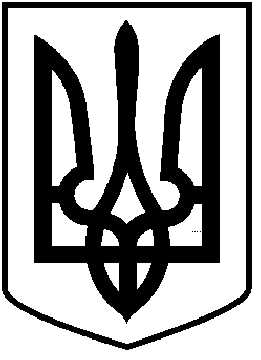 ЧОРТКІВСЬКА  МІСЬКА  РАДА  ДЕВ’ЯНОСТО ДРУГА СЕСІЯ СЬОМОГО  СКЛИКАННЯРІШЕННЯ   від  25 червня  2020 року                    	                                          № 1953 м. ЧортківПро  внесення  змін  до  рішенняміської  ради від 17 березня 2020 р. № 1837 “Про затвердження Програми розвитку житлово-комунального господарствата благоустрою м. Чортків на 2020 - 2023 рр.”	У зв’язку з прийнятими змінами до міського бюджету, керуючись пп.22 ч. 1 ст. 26 Закону України «Про місцеве самоврядування в Україні», міська радаВИРІШИЛА:1.Внести зміни  до рішення міської ради від 17 березня 2020 року №1837  «Про затвердження Програми розвитку житлово-комунального господарства та благоустрою”, а саме: додатки 1, 2 Програми викласти у новій редакції.2.Копію рішення направити у фінансове управління, відділ житлово-комунального господарства та  благоустрою, відділ бухгалтерського обліку та звітності міської ради.3. Контроль за виконанням рішення покласти на постійні комісії міської ради з бюджетно-фінансових, економічних питань, комунального майна та інвестицій.Міський голова 						    	Володимир ШМАТЬКО 